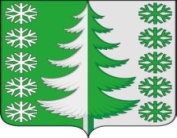 Ханты-Мансийский автономный округ – ЮграХанты-Мансийский муниципальный районмуниципальное образованиесельское поселение ВыкатнойАДМИНИСТРАЦИЯ СЕЛЬСКОГО ПОСЕЛЕНИЯПОСТАНОВЛЕНИЕот 23.08.2022                                                                                                      № 65п. Выкатной					О внесении изменений в постановление администрации сельского поселения Выкатной от 05.04.2018 № 12 «Об утверждении Положения об установлении системы оплаты труда работников муниципального учреждениякультуры «Сельский дом культуры и досуга» п. Выкатной»В соответствии с Федеральным законом от 14.07.2022 № 273-ФЗ «О внесении изменений в Трудовой кодекс Российской Федерации», руководствуясь Уставом сельского поселения Выкатной:1. Внести в приложение к постановлению администрации сельского поселения Выкатной от 05.04.2018 № 12 «Об утверждении Положения об установлении системы оплаты труда работников муниципального учреждения культуры «Сельский дом культуры и досуга» п. Выкатной» следующие изменения:1.1. Пункт 2.2. столбец 4 таблицы 5 пункта 23 дополнить словами:«, за исключением случаев, предусмотренных Трудовым кодексом».2. Настоящее постановление вступает в силу после его официального обнародования (обнародования).3. Контроль за выполнением постановления оставляю за собой.Глава сельского поселения Выкатной                                                     		      Н.Г. Щепёткин